ประจำเดือน มกราคม พ.ศ.๒๕๖๑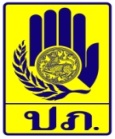 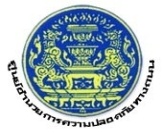 สรุปผลสถิติการเรียกตรวจรถและดำเนินคดี เกี่ยวกับการไม่สวมหมวกนิรภัยจาก ตำรวจภูธรจังหวัดอ่างทอง (ระหว่างวันที่ ๑ – ๓๑ มกราคม 25๖๑) ผลการเปรียบเทียบจากสถิติการเรียกตรวจรถและดำเนินคดี เกี่ยวกับการไม่สวมหมวกนิรภัยในระหว่างรอบเดือนธันวาคม พ.ศ.๒๕๖๐ กับ เดือน มกราคม ๒๕๖๑(ระหว่างวันที่ ๑ – ๓๑ มกราคม 25๖๑) ปรากฎดังนี้เดือน ธันวาคม๒๕๖๐-ผู้กระทำผิด = ๓๐๑ราย  เดือน มกราคม ๒๕๖๑	-ผู้กระทำผิด  = ๓๘๗ราย	หมายเหตุ :  เปรียบเทียบเดือนธันวาคม ๒๕๖๐ และ มกราคม  ๒๕๖๑ จำนวนผู้กระทำผิดเพิ่มขึ้น คิดเป็น  ๒๘.๕๗% เนื่องจาก ตำรวจภูธรจังหวัดอ่างทอง ได้เข้มงวดและบังคับใช้กฎหมาย                 อย่างต่อเนื่อง  สถานีตำรวจเรียกตรวจ (คัน) จำนวนผู้กระทำผิดไม่สวมหมวกนิรภัย (คน)จำนวนผู้กระทำผิดไม่สวมหมวกนิรภัย (คน)จำนวนผู้กระทำผิดไม่สวมหมวกนิรภัย (คน)สถานีตำรวจเรียกตรวจ (คัน) ผู้กระทำผิดเปรียบเทียบปรับอบรมแทนปรับเมืองอ่างทอง583434-ไชโย874444-โพธิ์ทอง604545-แสวงหา593535-วิเศษชัยชาญ935252-ป่าโมก154115115-สามโก้362020-บางจัก412525-รำมะสัก1699-สีบัวทอง955-เกษไชโย633-รวม ๑๑  สภ.619387387-